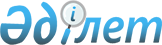 Шығыс Қазақстан облысы Жарма ауданы әкімдігінің 2020 жылғы 20 шілдедегі № 282 "Жарма ауданында көшпелі сауданы жүзеге асыруға арналған орындарды белгілеу туралы" қаулысына өзгерістер енгізу туралы
					
			Күшін жойған
			
			
		
					Шығыс Қазақстан облысы Жарма ауданы әкімдігінің 2022 жылғы 29 сәуірдегі № 174 қаулысы. Қазақстан Республикасының Әділет министрлігінде 2022 жылғы 7 мамырда № 27960 болып тіркелді. Күші жойылды - Абай облысы Жарма ауданының әкімдігінің 2023 жылғы 8 желтоқсандағы № 521 қаулысы.
      Ескерту. Күші жойылды - Абай облысы Жарма ауданының әкімдігінің 08.12.2023 № 521 қаулысымен (алғашқы ресми жарияланған күнінен кейін күнтізбелік он күн өткен соң қолданысқа енгізіледі).
      Жарма ауданының әкімдігі: ҚАУЛЫ ЕТЕДІ:
      1. Шығыс Қазақстан облысы Жарма ауданы әкімдігінің 2020 жылғы 20 шілдедегі № 282 "Жарма ауданында көшпелі сауданы жүзеге асыруға арналған орындарды белгілеу туралы" қаулысына (нормативтік құқықтық актілерді мемлекеттік тіркеу тізілімінде №7386 болып тіркелген) мынадай өзгерістер енгізілсін:
      көрсетілген қаулының тақырыбы жаңа редакцияда жазылсын:
      "Шығыс Қазақстан облысы Жарма ауданы аумағында стационарлық емес сауда объектілерін орналастыру орындарын айқындау және бекіту туралы";
      көрсетілген қаулының 1-тармағы жаңа редакцияда жазылсын:
      "1. Шығыс Қазақстан облысы Жарма ауданының аумағында стационарлық емес сауда объектілерін орналастыру орындары осы қаулының қосымшасына сәйкес айқындалсын және бекітілсін.";
      көрсетілген қаулының қосымшасы осы қаулының қосымшасына сәйкес жаңа редакцияда жазылсын.
      2. Қазақстан Республикасының заңнамасымен белгіленген тәртіпте "Жарма ауданының кәсіпкерлік және ауыл шаруашылығы бөлімі" мемлекеттік мекемесі:
      1) осы қаулының Қазақстан Республикасының Әділет министрлігінде мемлекеттік тіркелуін;
      2) осы қаулының оның ресми жарияланғаннан кейін Шығыс Қазақстан облысы Жарма ауданы әкімдігінің интернет-ресурсында орналастырылуын қамтамасыз етсін.
      3. Осы қаулы оның алғашқы ресми жарияланған күнінен кейін күнтізбелік он күн өткен соң қолданысқа енгізіледі. Шығыс Қазақстан облысы Жарма ауданы аумағында стационарлық емес сауда объектілерін орналастыру орындары
					© 2012. Қазақстан Республикасы Әділет министрлігінің «Қазақстан Республикасының Заңнама және құқықтық ақпарат институты» ШЖҚ РМК
				
      Жарма ауданының әкімі 

Н. Сактаганов
2022 жылғы 29 сәуірдегі
№ 174 қаулысына
қосымшаЖарма ауданы әкімдігінің
2020 жылғы 20 шілдедегі
№ 282 қаулысына
қосымша
     № 
Стационарлық емес сауда объектілерін орналастыру орындары
Алып отырған алаңы, шаршы метр
Сауда қызметін жүзеге асыру кезеңі, жыл
Жақын орналасқан инфрақұры лым (ұқсас тауарлар ассортименті сатылатын сауда объектілері, сондай-ақ қоғамдық тамақтану объектілері)
Қызмет саласы
1
Ақжал ауылдық округі, Жаңаөзен ауылы, Жамбыл көшесі, Шығыс Қазақстан облысы білім басқармасы Жарма ауданы бойынша білім бөлімінің "К. Шәкенов атындағы орта мектебі" коммуналдық мемлекеттік мекемесіне қарама-қарсы
50
5
"Али" азық-түлік дүкені
ауыл шаруашылығы өнімдерін сату
2
Аршалы ауылдық округі, Аршалы ауылы 2 квартал 37 үйге қарама-қарсы
20
5
ұқсас тауарлар ассортименті сатылатын сауда объектілері жоқ
ауыл шаруашылығы өнімдерін сату
3
Ауезов кенті, "Дарын" наубайханасына қарама-қарсы 
20
5
"Айгуль" азық-түлік дүкені
ауыл шаруашылығы өнімдерін сату
4
Божығұр ауылдық округі, Салқынтөбе ауылы, Шығыс Қазақстан облысы білім басқармасы Жарма ауданы бойынша білім бөлімінің "Салқынтөбе негізгі мектебі" коммуналдық мемлекеттік мекемесінің ғимаратына қарама-қарсы
30
5
"Салқынтөбе" азық-түлік дүкені
ауыл шаруашылығы өнімдерін сату
5
Белтерек ауылдық округі, Белтерек ауылы, Тәуелсіздік көшесі 18 үйдің оң жағында
20
5
ұқсас тауарлар ассортименті сатылатын сауда объектілері жоқ
ауыл шаруашылығы өнімдерін сату
6
Бірлік ауылдық округі, Бірлік ауылы, Гайнуллина көшесі 15 үйге қарама-қарсы
30
5
 "Дусупова А" жеке кәсіпкердің азық-түлік дүкені
ауыл шаруашылығы өнімдерін сату
7
Бірлікшіл ауылдық округі, Сұлусары ауылы, Достық көшесі 36 үйдің оң жағында
30
5
ұқсас тауарлар ассортименті сатылатын сауда объектілері жоқ
ауыл шаруашылығы өнімдерін сату
8
Жарық ауылдық округі, Жарық ауылы, "Казпочта" акционерлік қоғамының әкімшілік ғимаратына қарама-қарсы
30
5
"Бекзат" азық-түлік дүкені
ауыл шаруашылығы өнімдерін сату
9
Жарма кенті, "Жарма кентінің мәдениет үйі" коммуналдық мемлекеттік кәсіпорнының әкімшілік ғимаратына қарама -қарсы
30
5
ұқсас тауарлар ассортименті сатылатын сауда объектілері жоқ
ауыл шаруашылығы өнімдерін сату
10
Жаңғызтөбе кенті, 9-квартал №25 ғимаратына қарама- қарсы
100
5
ұқсас тауарлар ассортименті сатылатын сауда объектілері жоқ
ауыл шаруашылығы өнімдерін сату
11
Қалбатау ауылдық округі, Қалбатау ауылы, "Қазақстан Халык банкі" Акционерлік қоғамының әкімшілік ғимаратына қарама-қарсы
100
5
ұқсас тауарлар ассортименті сатылатын сауда объектілері жоқ
ауыл шаруашылығы өнімдерін сату
12
Қарасу ауылдық округі, Қарасу ауылы, Чикирова көшесі № 15 үйге қарама-қарсы
20
5
ұқсас тауарлар ассортименті сатылатын сауда объектілері жоқ
ауыл шаруашылығы өнімдерін сату
13
Қаратөбе ауылдық округі, Қаратөбе ауылы, "Қаратөбе ауылдық округі" әкімінің аппараты мемлекеттік мекемесінің ғимаратына қарама-қарсы
30
5
"Рустем" азық-түлік дүкені
ауыл шаруашылығы өнімдерін сату
14
Қапанбұлақ ауылдық округі, Қапанбұлақ ауылы, Атамекен көшесі 25 үйге қарама-қарсы
20
5
ұқсас тауарлар ассортименті сатылатын сауда объектілері жоқ
ауыл шаруашылығы өнімдерін сату
15
Қызылағаш ауылдық округі, Қызылағаш ауылы, Абай көшесі № 22 үйге қарама-қарсы
20
5
"Мурат" азық-түлік дүкені
ауыл шаруашылығы өнімдерін сату
16
Суықбұлақ кенті, "Дастан" кафесінің оң жағында
30
5
ұқсас тауарлар ассортименті сатылатын сауда объектілері жоқ
ауыл шаруашылығы өнімдерін сату
17
Үшбиік ауылдық округі, Үшбиік ауылы, Байғара көшесі 6 үйге қарама қарсы 
30
5
"Мухамеджан" азық-түлік дүкені
ауыл шаруашылығы өнімдерін сату
18
Шалабай ауылдық округі, Шалабай ауылы, "Келешек" тойханасына қарама-қарсы 
20
5
"Достар" азық-түлік дүкені
ауыл шаруашылығы өнімдерін сату
19
Шар қаласы, Тәуелсіздік көшесі 124 үйге қарама-қарсы
100
5
"Береке" азық түлік дүкені
ауыл шаруашылығы өнімдерін сату